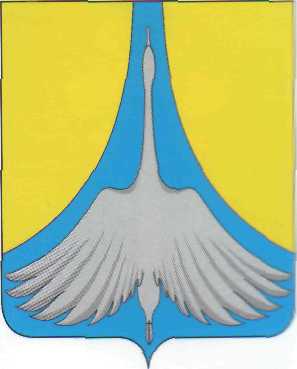 РОССИЙСКАЯ ФЕДЕРАЦИЯ АДМИНИСТРАЦИЯ   СИМСКОГО  ГОРОДСКОГО   ПОСЕЛЕНИЯ                                                               АШИНСКОГО  МУНИЦИПАЛЬНОГО  РАЙОНА                                                                       ЧЕЛЯБИНСКОЙ ОБЛАСТИПОСТАНОВЛЕНИЕ  от    06.04.2020              года  № 49«Об  утверждении  Программы проведения проверкиготовности объектов жилищно-коммунального хозяйства и потребителей тепловой энергии на территории Симского городского поселения к отопительномупериоду 2020-2021 г.г.»На основании постановления Госстроя России от 27 сентября 2003 г. № 170 "Об утверждении Правил и норм технической эксплуатации жилищного фонда", Приказа Министерства энергетики РФ от 24 марта 2003 г. № 115 «Об утверждении Правил технической эксплуатации тепловых энергоустановок», Приказа Министерства энергетики РФ от 12 марта 2013 г. № 103 «Об утверждении правил оценки готовности к отопительному периоду»  ПОСТАНОВЛЯЮ:	1. Утвердить Программу проведения проверки готовности объектов жилищно-коммунального хозяйства и потребителей тепловой энергии к  отопительному периоду 2020-2021 г. г. на территории Симского городского поселения (приложение 1).2. Настоящее постановление опубликовать на официальном сайте администрации Симского городского поселения www.gorodsim.ru3. Контроль исполнения настоящего постановления оставляю за собой.4. Настоящее постановление вступает в силу со дня его подписания.   ВрИП главы администрации   Симского городского поселения                                                               Р.Р. ГафаровПриложение № 1УТВЕРЖДЕНА постановлением администрации Симского городского поселенияот                       №   ПРОГРАММА проведения проверки готовности объектов жилищно-коммунального хозяйства и потребителей тепловой энергии к  отопительному периоду 2020-2021 г. г. на территории Симского городского поселенияОбщие положения. Подготовка объектов жилищно-коммунального хозяйства к отопительному периоду проводится в целях исключения влияния температурных и других погодных факторов на надежность их работы, предупреждения сверхнормативного износа и выхода из строя, а также для обеспечения требуемых условий жизнедеятельности населения и режимов функционирования систем коммунальной инфраструктуры и инженерно-технического обеспечения зданий в отопительный период.Подготовка объектов жилищно-коммунального хозяйства к отопительному периоду должна обеспечивать:нормативную техническую эксплуатацию объектов жилищно-коммунального хозяйства, соблюдение установленного температурно-влажностного режима в помещениях, санитарно-гигиенических условий проживания населения;максимальную надежность и экономичность работы объектов жилищно-коммунального хозяйства;соблюдение нормативных сроков службы строительных конструкций и систем инженерно-технического обеспечения зданий жилищного фонда и социальной сферы, оборудования коммунальных сооружений;рациональное расходование материально-технических средств и топливно-энергетических ресурсов.Своевременная и качественная подготовка объектов жилищно-коммунального хозяйства к отопительному периоду достигается: выполнением должностными лицами требований федерального и областного законодательства, муниципальных нормативных правовых актов, требований правил, руководств и инструкций по эксплуатации объектов жилищно-коммунального хозяйства;разработкой и соблюдением проектно-сметной документации на строительство, планов капитального и текущего ремонтов, а также технического обслуживания объектов жилищно-коммунального хозяйства; постоянным контролем за техническим состоянием, проведением всех видов планово-предупредительных осмотров, а также тщательным анализом причин возникновения аварий и неисправностей и определением необходимого объема ремонтно-восстановительных работ;четкой организацией и выполнением ремонтно-восстановительных и наладочных работ в установленные сроки и с требуемым качеством, эффективной системой постановки задач и подведения итогов ремонтно-восстановительных работ;укомплектованием организаций жилищно-коммунального хозяйства подготовленным эксплуатационным и эксплуатационно-ремонтным персоналом до уровня, обеспечивающего решение возлагаемых задач;материально-техническим обеспечением ремонтно-восстановительных работ, выделением необходимого целевого финансирования на эксплуатационные нужды, капитальный и текущий ремонты фонда, рациональным использованием материальных ресурсов;выполнением в полном объеме организационно-технических мероприятий перед началом отопительного периода, комплекса проверок и испытаний оборудования на функционирование.Работа комиссии по проверке готовности к отопительному периоду.2.1. Администрация Симского городского поселения организует:работу комиссии по проверке готовности к отопительному периоду источников теплоснабжения, центральных тепловых пунктов, тепловых сетей Симского городского поселения и в целом теплоснабжающих организаций;работу комиссии по проверке готовности к отопительному периоду объектов жилищно-коммунального хозяйства и социальной сферы;проверку готовности жилищного фонда к приему тепла, 
коммунальных сооружений к отопительному периоду, укомплектованность дежурных смен коммунальных объектов и аварийных бригад подготовленным и аттестованным персоналом, обеспеченность их аварийным неснижаемым запасом ТМС, топливом и химическими реагентами.Оценка готовности к отопительному периоду источников теплоснабжения, тепловых сетей Симского городского поселения и в целом теплоснабжающих организаций определяется не позднее 24 августа 2020 г.Проверка осуществляется комиссией,  образованной администрацией Симского городского поселения  (далее - Комиссия). Работа комиссии осуществляется в соответствии с графиком проведения проверки готовности к отопительному периоду согласно приложению 1 к Программе, в которой указываются:Объекты, подлежащие проверке;Сроки проведения проверки;Документы, проверяемые в ходе проведения проверки.В состав комиссии включаются представители уполномоченного органа, образовавшего комиссию.В целях проведения проверки потребителей тепловой энергии в состав комиссии могут включаться по согласованию представители Федеральной службы по экологическому, технологическому и атомному надзору и жилищной инспекции.В целях проведения проверки потребителей тепловой энергии к работе комиссии по согласованию могут привлекаться представители теплоснабжающей организации в сиcтеме теплоснабжения, а также организации, к тепловым сетям которой непосредственно подключены теплопотребляющие установки потребителей тепловой энергии.В целях проведения проверки теплоснабжающих и теплосетевых организаций в состав комиссии могут включаться по согласованию представители Федеральной службы по экологическому, технологическому и атомному надзору.Комиссия утверждается постановлением Администрации Симского городского поселения. 2.2. При проверке комиссией проверяется выполнение требований, установленных разделами 3, 4 настоящей Программы проведения проверки готовности к отопительному периоду, и «Правилами оценки готовности к отопительному периоду», утвержденных приказом Министерства энергетики Российской Федерации от 12 марта 2013 года №103, наличие актов и паспортов готовности.В актах содержатся следующие выводы по итогам испытаний и проверок:объект проверки готов к отопительному периоду;объект проверки будет готов к отопительному периоду при условии устранения в установленный срок замечаний к требованиям по готовности, выданных комиссией;объект проверки не готов к отопительному периоду.При необходимости Комиссия  проводит осмотр объектов проверки путем выезда на объекты.При наличии у комиссии замечаний к выполнению требований по готовности или при невыполнении требований по готовности составляется  акт с указанием перечня замечаний и сроков их устранения (далее – Акт), согласно приложению 2 к настоящей Программе.Паспорт готовности к отопительному периоду (далее - паспорт) составляется по рекомендуемому образцу согласно приложению 3 к настоящей Программе и выдается   администраций Симского городского поселения, образовавшей комиссию, по каждому объекту проверки в течение 15 дней с даты подписания акта готовности в случае, если объект проверки готов к отопительному периоду, а также в случае, если замечания к требованиям по готовности, выданные комиссией, устранены в срок, установленный Актом.Сроки выдачи паспортов определяются постановлением администрации Симского городского поселения, но не позднее 24 августа - для потребителей тепловой энергии, и для теплоснабжающих и теплосетевых организаций.В случае устранения указанных в Акте к выполнению (невыполнению) требований по готовности в сроки, установленные Графиком проведения проверки готовности к отопительному периоду, согласно приложению 1 настоящей Программы, комиссией проводится повторная проверка, по результатам которой составляется новый акт.Организация, не получившая по объектам проверки паспорт готовности до даты, установленной Графиком проведения проверки готовности к отопительному периоду, согласно приложению 1 настоящей Программы, обязана продолжить подготовку к отопительному периоду и устранение указанных в Акте замечаний к выполнению (невыполнению) требований по готовности. После уведомления комиссии об устранении замечаний к выполнению (невыполнению) требований по готовности осуществляется повторная проверка. При положительном заключении комиссии оформляется повторный акт с выводом о готовности к отопительному периоду, но без выдачи паспорта в текущий отопительный период.3. Требования по готовности к отопительному периоду для теплоснабжающих и теплосетевых организаций	В целях оценки готовности теплоснабжающих и теплосетевых организаций к отопительному периоду Комиссией должны быть проверены в отношении данных организаций:1) наличие соглашения об управлении системой теплоснабжения, заключенного в порядке, установленном Законом о теплоснабжении;2) готовность к выполнению графика тепловых нагрузок, поддержанию температурного графика, утвержденного схемой теплоснабжения;3) соблюдение критериев надежности теплоснабжения, установленных техническими регламентами;4) наличие нормативных запасов топлива на источниках тепловой энергии;5) функционирование эксплуатационной, диспетчерской и аварийной служб, а именно:укомплектованность указанных служб персоналом;обеспеченность персонала средствами индивидуальной и коллективной защиты, спецодеждой, инструментами и необходимой для производства работ оснасткой,нормативно-технической и оперативной документацией, инструкциями, схемами,первичными средствами пожаротушения;6) проведение наладки принадлежащих им тепловых сетей;7) организация контроля режимов потребления тепловой энергии;8) обеспечение качества теплоносителей;9) организация коммерческого учета приобретаемой и реализуемой тепловой энергии;10) обеспечение проверки качества строительства принадлежащих им тепловых сетей, в том числе предоставление гарантий на работы и материалы, применяемые при строительстве, в соответствии с Законом о теплоснабжении;11) обеспечение безаварийной работы объектов теплоснабжения и надежного теплоснабжения потребителей тепловой энергии, а именно:готовность систем приема и разгрузки топлива, топливоприготовления и топливоподачи;соблюдение водно-химического режима;отсутствие фактов эксплуатации теплоэнергетического оборудования сверх ресурса без проведения соответствующих организационно-технических мероприятий по продлению срока его эксплуатации;наличие утвержденных графиков ограничения теплоснабжения при дефиците тепловой мощности тепловых источников и пропускной способности тепловых сетей;наличие расчетов допустимого времени устранения аварийных нарушений теплоснабжения жилых домов;наличие порядка ликвидации аварийных ситуаций в системах теплоснабжения с учетом взаимодействия тепло-, электро-, топливо- и водоснабжающих организаций, потребителей тепловой энергии, ремонтно-строительных и транспортных организаций, а также единой дежурной диспетчерской службой города и Комиссией по чрезвычайным ситуациям и обеспечению пожарной безопасности администрации Симского городского поселения;проведение гидравлических и тепловых испытаний тепловых сетей;выполнение утвержденного плана подготовки к работе в отопительный период, в который включено проведение необходимого технического освидетельствования и диагностики оборудования, участвующего в обеспечении теплоснабжения;выполнение планового графика ремонта тепловых сетей и источников тепловой энергии;наличие договоров поставки топлива, не допускающих перебоев поставки и снижения установленных нормативов запасов топлива;12) наличие документов, определяющих разграничение эксплуатационной ответственности между потребителями тепловой энергии, теплоснабжающими и теплосетевыми организациями;13) отсутствие не выполненных в установленные сроки предписаний, влияющих на надежность работы в отопительный период, выданных уполномоченными на осуществление государственного контроля (надзора) органами государственной власти и органом уполномоченным на осуществление муниципального жилищного контроля Симского городского поселения;14) работоспособность автоматических регуляторов при их наличии.	В отношении объектов по производству тепловой и электрической энергии в режиме комбинированной выработки проверяется только наличие документа о готовности к отопительному сезону, полученного в соответствии с законодательством об электроэнергетике.К обстоятельствам, при несоблюдении которых в отношении теплоснабжающих и теплосетевых организаций составляется акт с указанием перечня замечаний и сроков их устранения (далее – Акт), согласно приложению 2 к настоящей Программе, относится несоблюдение требований, указанных в подпунктах 1, 7, 9 и 10  настоящего раздела 3.4. Требования по готовности к отопительному периодудля потребителей тепловой энергии	В целях оценки готовности потребителей тепловой энергии к отопительному периоду Комиссией должны быть проверены:1) устранение выявленных в порядке, установленном законодательством Российской Федерации, нарушений в тепловых и гидравлических режимах работы тепловых энергоустановок;2) проведение промывки оборудования и коммуникаций теплопотребляющих установок;3) разработка эксплуатационных режимов, а также мероприятий по их внедрению;4) выполнение плана ремонтных работ и качество их выполнения;5) состояние тепловых сетей, принадлежащих потребителю тепловой энергии;6) состояние утепления зданий (чердаки, лестничные клетки, подвалы, двери) и центральных тепловых пунктов, а также индивидуальных тепловых пунктов;7) состояние трубопроводов, арматуры и тепловой изоляции в пределах тепловых пунктов;8) наличие и работоспособность приборов учета, работоспособность автоматических регуляторов при их наличии;9) работоспособность защиты систем теплопотребления;10) наличие паспортов теплопотребляющих установок, принципиальных схем и инструкций для обслуживающего персонала и соответствие их действительности;11) отсутствие прямых соединений оборудования тепловых пунктов с водопроводом и канализацией;12) плотность оборудования тепловых пунктов;13) наличие пломб на расчетных шайбах и соплах элеваторов;14) отсутствие задолженности за поставленные тепловую энергию (мощность), теплоноситель;15) наличие собственных и (или) привлеченных ремонтных бригад и обеспеченность их материально-техническими ресурсами для осуществления надлежащей эксплуатации теплопотребляющих установок;16) проведение испытания оборудования теплопотребляющих установок на плотность и прочность;17) надежность теплоснабжения потребителей тепловой энергии с учетом климатических условий в соответствии с критериями, приведенными в приложении 3 приказа Министерства энергетики РФ от 12 марта 2013г. № 103 «Об утверждении Правил оценки готовности к отопительному периоду».К обстоятельствам, при несоблюдении которых в отношении потребителей тепловой энергии составляется акт с указанием перечня замечаний и сроков их устранения (далее – Акт), согласно приложению 2 к настоящей Программе, относятся несоблюдение требований, указанных в подпунктах 8, 13, 14 и 17 настоящего раздела 4.5. Порядок взаимодействия теплоснабжающих и теплосетевых организаций, потребителей тепловой энергии, теплопотребляющие установки которых подключены к системе теплоснабжения с Комиссией.1. Теплоснабжающие и теплосетевые организаций представляют в администрации Симского городского поселения информацию по выполнению требований по готовности указанных в разделе 3.Комиссия рассматривает документы, подтверждающие выполнение требований готовности в соответствии с п. 2.2 Программы.2. Потребители тепловой энергии представляют в теплоснабжающую организацию информацию по выполнению требований по готовности указанных в п. 2, 5, 8 раздела 4, получают Акты готовности систем теплопотребления, согласно приложению №2,  Информацию по выполнению требований, указанных в п. 1, 3, 4, 9, частично п. 10, 15, 17 раздела 4, а также полученный Акт готовности систем теплопотребления и Паспорт готовности объекта ЖКХ к работе в зимних условиях, согласно приложению №3, потребители предоставляют на рассмотрение по требованию Комиссии самостоятельно в администрацию Симского городского поселения.Теплоснабжающая организация осуществляет допуск в эксплуатацию узлов учета тепловой энергии потребителей, присутствует при испытаниях оборудования тепловых пунктов на плотность и прочность, при проведении гидропневамтической промывке систем теплопотребления теплофикационной водой и проводит осмотр объектов проверки.Теплоснабжающая организация оформляет Акт готовности систем теплопотребления, согласно приложению № 2 на каждый объект отдельно и направляет его в администрацию Симского городского поселения для рассмотрения Комиссией.Еженедельно по пятницам с момента утверждения плана мероприятий по подготовке к отопительному периоду теплоснабжающая организация предоставляет в администрацию Симского городского поселения сведения по подготовке объектов потребителей к отопительному периоду в виде справки.Комиссия рассматривает документы, подтверждающие выполнение требований готовности в соответствии с п. 2.2 Программы. По итогам проверки всех предоставленных актов и паспортов готовности Комиссия готовит Акт проверки готовности объектов жилищно-коммунального хозяйства Симского городского поселения к отопительному периоду 2020- 2021 г.г., согласно приложению № 2 и направляет его в администрацию Симского городского поселения для утверждения главой Симского городского поселения.Приложение №1Программе проведения проверки готовности к  отопительному периодуПриложение N 2к Программе проведения проверки готовности к  отопительному периоду АКТ №________проверки готовности к отопительному периоду 20___/20___г.г. с указанием перечня замечаний и сроков их устранения __________________________					"_____"____________ 20__ г.     (место составление акта)						          (дата составления акта)Комиссия, образованная _________________________________________________________,(форма документа и его реквизиты, которым образована комиссия)в соответствии с программой проведения проверки готовности к отопительному периоду от "____"________________ 20__ г., утвержденной_____________________________________________________________________________________________________________________,   (ФИО руководителя (его заместителя) органа, проводящего проверку готовности к отопительному периоду)с "___"____________20__ г. по "___"_____________ 20__ г. в соответствии с Федеральным законом от 27 июля 2010 г. N 190-ФЗ "О теплоснабжении" провела проверку готовности к отопительному периоду ___________________________________________________________________________________________________________________________________________________________________________________________________________________________(полное наименование муниципального образования, теплоснабжающей организации, теплосетевой организации, потребителя тепловой энергии, в отношении которого проводилась проверка готовности к отопительному периоду)Проверка готовности к отопительному периоду проводилась в отношенииследующих объектов:1._____________________________________________________;                                  (наименование объекта, площадь в тыс. м²)2._____________________________________________________;3._____________________________________________________;________________________________________________________________________________________________(Ф.И.О., должность, телефон руководителя/уполномоченного представителя потребителя)и представитель теплоснабжающей организации    __________________________________(Ф.И.О, должность)провели осмотр и проверку тепловых пунктов объектов потребителя.В результате проверки установлено:Указать выполнение требований в соответствии с «Правилами оценки готовности к отопительному периоду», утвержденными Приказом Министерства энергетики Российской Федерации от 12 марта 2013г. №103 для теплоснабжающих, теплосетевых организаций и потребителей тепловой энергии.    Представитель потребителя   ТЭ                         ___________________/____________________Представитель теплоснабжающей организации        _______________/____________________В ходе проведения проверки готовности к отопительному периоду комиссия установила:_____________________________________________________________________.(готовность/неготовность к работе в отопительном периоде)Вывод комиссии по итогам проведения проверки готовности к отопительному периоду:________________________________________________________________________________________________________________________________________________________________________________________________________________________________________Приложение к акту проверки готовности к отопительному периоду __/__ г.г.*Председатель комиссии:	___________________/_______________(подпись, расшифровка подписи)Заместитель председателякомиссии:			___________________/_______________(подпись, расшифровка подписи)Члены комиссии:		___________________/_______________(подпись, расшифровка подписи)___________________/_______________(подпись, расшифровка подписи)___________________/_______________(подпись, расшифровка подписи)___________________/_______________(подпись, расшифровка подписи)___________________/_______________(подпись, расшифровка подписи)С актом проверки готовности ознакомлен, один экземпляр акта получил:"___"____________20__г.__________________________________________________________(подпись, расшифровка подписи руководителя (его уполномоченного представителя) муниципальногообразования, теплоснабжающей организации, теплосетевой организации, потребителя тепловой энергии,в отношении которого проводилась проверка готовности к отопительному периоду)"___"____________ 20__ г. ________________________________________________________                                                 (подпись, расшифровка подписи председатель Совета МКД**)_____________________________* При наличии у комиссии замечаний к выполнению требований по готовности или при невыполнении требований по готовности к акту прилагается перечень замечаний с указанием сроков их устранения.** При наличии Совета многоквартирного домаПеречень замечаний к выполнению требований по готовностиили при невыполнении требований по готовности к акту №___ от "_____"_______________ 20__ г.проверки готовности к отопительному периоду.1.__________________________________________________________________________________________________________________________________________________Срок устранения -______________________				(дата)2.__________________________________________________________________________________________________________________________________________________Срок устранения -______________________				(дата)3.__________________________________________________________________________________________________________________________________________________Срок устранения -______________________				(дата)Приложение N 3 к Программе проведения проверки готовности к  отопительному периоду Примечание: паспорт готовности заверяется мастичной печатью организации, назначившей комиссию № п\пОбъекты подлежащие проверкеКоли-чество объектовСроки проведения проверкиДокументы, проверяемые в ходе проверки123451Теплоснабжающие   и теплосетевые организации3с 12.08. – 24.08.2020 г.1.  В соответствии с разделом 3 Правил оценки готовности к отопительному периоду, утвержденным Приказом Министерства энергетики от 12.03.2013 №1032. Акты и Паспорта готовности, подтверждающие выполнение требований по готовности2Потребители тепловой энергиис 05.08.- 24.08.2020 г.1.  В соответствии с разделом 4 Правил оценки готовности к отопительному периоду, утвержденным Приказом Министерства энергетики от 12.03.2013 №1032. Акты и Паспорта готовности, подтверждающие выполнение требований по готовностиПАСПОРТготовности к отопительному периоду 20___/20___г.г.(составляется на каждый отдельный объект тепло-, водо-, энергоснабжения, объект теплопотребления с указанием адреса, наименования объекта)Выдан ____________________________________________________________(полное наименование муниципального образования, теплоснабжающей организации, теплосетевой организации, потребителя тепловой энергии, в отношении которого проводилась проверка готовности к отопительному периоду)_____________________________________________________________________________В отношении следующих объектов, по которым проводилась проверка готовности к отопительному периоду:1.______________________________________________;2.______________________________________________;3.______________________________________________;на основании акта проверки готовности от «___» _________ 20 __ г. № _________________________________________     ________     _________________(должность руководителя организации, которая                              (подпись)                    (Ф.И.О.)                     назначила комиссию)м.п.